ZPRAVODAJSEVEROČESKÁ DIVIZE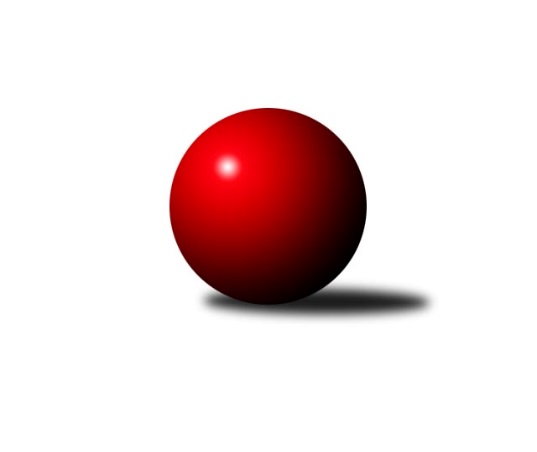 Č.13Ročník 2018/2019	19.1.2019Nejlepšího výkonu v tomto kole: 2777 dosáhlo družstvo: SK SkaliceVýsledky 13. kolaSouhrnný přehled výsledků:SK Děčín	- SK Plaston Šluknov	4:4	2468:2460	4.0:8.0	18.1.TJ VTŽ Chomutov	- TJ Dynamo Liberec B	6:2	2772:2661	9.0:3.0	19.1.SK Skalice	- TJ KK Louny	5:3	2777:2615	6.5:5.5	19.1.TJ Bižuterie Jablonec n. N.	- SKK Bohušovice B	6:2	2563:2509	8.0:4.0	19.1.TJ Jiskra Nový Bor	- TJ Doksy	6:2	2477:2365	6.0:6.0	19.1.Tabulka družstev:	1.	TJ Jiskra Nový Bor	12	10	1	1	66.0 : 30.0 	82.5 : 61.5 	 2578	21	2.	TJ VTŽ Chomutov	12	8	0	4	58.0 : 38.0 	89.0 : 55.0 	 2602	16	3.	TJ Bižuterie Jablonec n. N.	11	7	1	3	57.0 : 31.0 	78.0 : 54.0 	 2535	15	4.	TJ Doksy	12	7	1	4	56.5 : 39.5 	81.5 : 62.5 	 2525	15	5.	SKK Bohušovice B	12	7	1	4	55.5 : 40.5 	73.0 : 71.0 	 2569	15	6.	SK Skalice	12	6	2	4	51.0 : 45.0 	64.5 : 79.5 	 2525	14	7.	SK Plaston Šluknov	12	4	1	7	41.0 : 55.0 	76.0 : 68.0 	 2458	9	8.	TJ Kovostroj Děčín	11	4	0	7	35.0 : 53.0 	63.5 : 68.5 	 2482	8	9.	TJ KK Louny	12	4	0	8	42.5 : 53.5 	66.0 : 78.0 	 2525	8	10.	TJ Dynamo Liberec B	12	4	0	8	39.0 : 57.0 	59.0 : 85.0 	 2490	8	11.	SK Děčín	12	0	1	11	18.5 : 77.5 	47.0 : 97.0 	 2423	1Podrobné výsledky kola:	 SK Děčín	2468	4:4	2460	SK Plaston Šluknov	Petr Kramer	 	 203 	 212 		415 	 0:2 	 440 	 	224 	 216		Petr Vajnar	Kamila Ledwoňová	 	 166 	 189 		355 	 0:2 	 409 	 	191 	 218		Eliška Marušáková	Pavel Čubr	 	 184 	 189 		373 	 0.5:1.5 	 384 	 	184 	 200		Jan Sklenář	Miloslav Plíšek	 	 209 	 227 		436 	 1:1 	 413 	 	185 	 228		Jan Koldan	Vladimír Beneš	 	 208 	 227 		435 	 0.5:1.5 	 441 	 	208 	 233		Radek Marušák	Radek Mach	 	 224 	 230 		454 	 2:0 	 373 	 	173 	 200		František Tomikrozhodčí: Miloš MartínekNejlepší výkon utkání: 454 - Radek Mach	 TJ VTŽ Chomutov	2772	6:2	2661	TJ Dynamo Liberec B	Stanislav Šmíd st.	 	 250 	 205 		455 	 2:0 	 434 	 	237 	 197		Zdeněk Pecina st.	Robert Suchomel st.	 	 232 	 205 		437 	 0:2 	 473 	 	237 	 236		Ludvík Szabo	Arnošt Filo	 	 223 	 215 		438 	 1:1 	 451 	 	216 	 235		Vojtěch Trojan	Stanislav Rada	 	 244 	 222 		466 	 2:0 	 401 	 	212 	 189		Jan Holanec st.	Stanislav Šmíd ml.	 	 244 	 239 		483 	 2:0 	 449 	 	218 	 231		Anton Zajac	Luboš Havel	 	 242 	 251 		493 	 2:0 	 453 	 	211 	 242		Ladislav Wajsar ml.rozhodčí: Robert SuchomelNejlepší výkon utkání: 493 - Luboš Havel	 SK Skalice	2777	5:3	2615	TJ KK Louny	Libor Hrnčíř	 	 219 	 177 		396 	 1:1 	 397 	 	191 	 206		Jitka Rollová	Ladislav Javorek ml.	 	 233 	 236 		469 	 2:0 	 379 	 	184 	 195		Petr Pop	Jiří Šácha	 	 216 	 219 		435 	 0:2 	 489 	 	227 	 262		Radek Jung	Eduard Kezer st.	 	 240 	 283 		523 	 2:0 	 421 	 	209 	 212		František Pfeifer	Eduard Kezer ml.	 	 203 	 256 		459 	 1:1 	 426 	 	208 	 218		Václav Valenta ml.	Oldřich Vlasák	 	 250 	 245 		495 	 0.5:1.5 	 503 	 	250 	 253		Miloš Chovanecrozhodčí: Vlasák OldřichNejlepší výkon utkání: 523 - Eduard Kezer st.	 TJ Bižuterie Jablonec n. N.	2563	6:2	2509	SKK Bohušovice B	Miloš Holý	 	 242 	 224 		466 	 2:0 	 449 	 	241 	 208		Jaroslav Chvojka	Jan Zeman	 	 209 	 187 		396 	 1:1 	 404 	 	204 	 200		Roman Filip	Jiří Tůma	 	 199 	 197 		396 	 0:2 	 431 	 	203 	 228		Ladislav Koláček	Zdeněk Vokatý	 	 196 	 221 		417 	 1:1 	 414 	 	214 	 200		Milan Slabý	Václav Vlk	 	 236 	 220 		456 	 2:0 	 426 	 	224 	 202		Radek Šípek	Jiří Pachl	 	 210 	 222 		432 	 2:0 	 385 	 	200 	 185		Martin Perníčekrozhodčí: Filip HonsNejlepší výkon utkání: 466 - Miloš Holý	 TJ Jiskra Nový Bor	2477	6:2	2365	TJ Doksy	Lenka Kohlíčková	 	 210 	 198 		408 	 0:2 	 449 	 	228 	 221		Jiří Klíma st.	Petr Kohlíček	 	 227 	 205 		432 	 2:0 	 348 	 	178 	 170		Zdeněk Chadraba	Michal Gajdušek	 	 157 	 180 		337 	 0:2 	 419 	 	217 	 202		Jiří Pádivý	Alena Dunková	 	 179 	 237 		416 	 1:1 	 369 	 	201 	 168		Jiří Kucej	Petr Kout	 	 215 	 238 		453 	 2:0 	 374 	 	207 	 167		Jaroslava Vacková	Martin Kortan	 	 201 	 230 		431 	 1:1 	 406 	 	206 	 200		Václav Paluskarozhodčí: Kortan MartinNejlepší výkon utkání: 453 - Petr KoutPořadí jednotlivců:	jméno hráče	družstvo	celkem	plné	dorážka	chyby	poměr kuž.	Maximum	1.	Stanislav Šmíd  ml.	TJ VTŽ Chomutov	476.56	311.5	165.1	1.5	4/6	(522)	2.	Radek Šípek 	SKK Bohušovice B	455.86	300.5	155.4	3.4	6/7	(530)	3.	Jiří Klíma  st.	TJ Doksy	452.97	307.4	145.6	3.2	7/8	(525)	4.	Patrik Lojda 	TJ KK Louny	451.97	304.8	147.2	2.6	7/8	(502)	5.	Stanislav Šmíd  st.	TJ VTŽ Chomutov	449.97	303.0	147.0	3.5	5/6	(481)	6.	Alena Dunková 	TJ Jiskra Nový Bor	448.10	301.0	147.1	3.2	7/7	(516)	7.	Luboš Havel 	TJ VTŽ Chomutov	446.48	305.7	140.8	3.9	5/6	(493)	8.	Ladislav Javorek  ml.	SK Skalice	445.26	302.7	142.5	5.8	6/6	(469)	9.	Václav Paluska 	TJ Doksy	445.07	301.5	143.6	2.9	7/8	(496)	10.	Robert Suchomel  st.	TJ VTŽ Chomutov	440.76	298.2	142.5	4.7	6/6	(478)	11.	Miloš Chovanec 	TJ KK Louny	440.11	294.4	145.7	6.1	7/8	(503)	12.	Petr Kohlíček 	TJ Jiskra Nový Bor	437.02	293.7	143.3	5.3	7/7	(489)	13.	Roman Filip 	SKK Bohušovice B	436.46	298.2	138.3	4.4	7/7	(475)	14.	Zdeněk Pecina  st.	TJ Dynamo Liberec B	436.21	291.3	145.0	4.5	7/8	(511)	15.	Miroslav Pastyřík 	TJ Bižuterie Jablonec n. N.	436.00	300.0	136.0	6.8	4/6	(446)	16.	Radek Mach 	SK Děčín	435.19	296.5	138.7	4.7	7/7	(457)	17.	Ladislav Koláček 	SKK Bohušovice B	434.79	296.5	138.3	4.5	7/7	(474)	18.	Zdeněk Vokatý 	TJ Bižuterie Jablonec n. N.	433.87	284.4	149.5	3.3	5/6	(467)	19.	Václav Vlk 	TJ Bižuterie Jablonec n. N.	432.86	291.8	141.1	3.3	6/6	(474)	20.	Stanislav Rada 	TJ VTŽ Chomutov	431.21	299.2	132.0	8.0	6/6	(510)	21.	Jan Zeman 	TJ Bižuterie Jablonec n. N.	430.67	297.3	133.4	4.5	6/6	(464)	22.	Petr Kout 	TJ Jiskra Nový Bor	429.00	293.9	135.1	4.5	7/7	(473)	23.	Martin Kortan 	TJ Jiskra Nový Bor	428.03	285.6	142.5	4.3	5/7	(471)	24.	Jaroslav Chvojka 	SKK Bohušovice B	425.62	289.3	136.3	4.3	7/7	(449)	25.	Anton Zajac 	TJ Dynamo Liberec B	425.09	291.6	133.5	6.2	7/8	(449)	26.	Pavel Jablonický 	TJ Kovostroj Děčín	425.00	300.6	124.4	6.2	5/6	(441)	27.	Tomáš Novák 	TJ Kovostroj Děčín	424.88	291.0	133.9	4.0	4/6	(455)	28.	Václav Valenta  ml.	TJ KK Louny	424.35	296.8	127.5	6.7	8/8	(452)	29.	Jiří Piskáček 	SK Skalice	423.61	297.2	126.4	7.8	6/6	(459)	30.	Lenka Kohlíčková 	TJ Jiskra Nový Bor	423.37	291.1	132.3	5.3	7/7	(448)	31.	Miloslav Plíšek 	SK Děčín	422.81	291.5	131.3	5.9	7/7	(452)	32.	Michal Gajdušek 	TJ Jiskra Nový Bor	420.62	291.4	129.3	7.0	7/7	(458)	33.	Jiří Pádivý 	TJ Doksy	419.98	286.8	133.2	4.1	8/8	(454)	34.	Jiří Pachl 	TJ Bižuterie Jablonec n. N.	419.92	286.3	133.7	5.5	6/6	(484)	35.	Petr Staněk 	TJ Kovostroj Děčín	419.75	286.9	132.8	3.2	4/6	(453)	36.	Oldřich Vlasák 	SK Skalice	418.93	292.0	126.9	6.9	6/6	(505)	37.	Zdeněk Pecina  ml.	TJ Dynamo Liberec B	418.88	285.5	133.4	5.7	6/8	(444)	38.	Milan Slabý 	SKK Bohušovice B	418.67	286.9	131.7	6.5	6/7	(438)	39.	Jaroslava Vacková 	TJ Doksy	418.65	289.0	129.6	7.6	8/8	(455)	40.	Radek Marušák 	SK Plaston Šluknov	418.61	290.8	127.8	5.1	6/7	(463)	41.	Robert Häring 	SK Skalice	417.90	296.3	121.6	7.1	4/6	(473)	42.	Ladislav Bírovka 	TJ Kovostroj Děčín	417.05	285.1	132.0	5.2	5/6	(452)	43.	Jiří Šácha 	SK Skalice	416.95	290.9	126.1	6.8	6/6	(494)	44.	Martin Perníček 	SKK Bohušovice B	414.23	285.8	128.4	6.1	6/7	(450)	45.	Radek Chomout 	TJ Dynamo Liberec B	412.10	283.6	128.5	5.9	7/8	(442)	46.	Emílie Císařovská 	TJ Dynamo Liberec B	411.29	288.4	122.9	11.4	7/8	(452)	47.	Jitka Rollová 	TJ KK Louny	410.11	286.7	123.4	6.7	7/8	(474)	48.	Pavel Piskoř 	TJ Kovostroj Děčín	409.56	280.2	129.4	6.1	6/6	(451)	49.	Eduard Kezer  ml.	SK Skalice	408.50	291.7	116.9	9.6	4/6	(459)	50.	František Tomik 	SK Plaston Šluknov	406.00	281.5	124.5	7.9	7/7	(452)	51.	Jan Koldan 	SK Plaston Šluknov	405.10	279.9	125.2	6.4	5/7	(413)	52.	Jan Sklenář 	SK Plaston Šluknov	404.31	279.7	124.6	7.4	7/7	(429)	53.	Arnošt Filo 	TJ VTŽ Chomutov	404.12	280.3	123.8	9.3	6/6	(447)	54.	Adéla Exnerová 	TJ Kovostroj Děčín	403.79	284.4	119.4	7.1	6/6	(434)	55.	Pavel Čubr 	SK Děčín	402.48	280.1	122.4	8.5	5/7	(422)	56.	František Pfeifer 	TJ KK Louny	401.17	287.1	114.1	10.2	6/8	(448)	57.	Josef Březina 	TJ Doksy	399.77	281.3	118.4	9.4	6/8	(431)	58.	Tomáš Mrázek 	TJ Kovostroj Děčín	396.13	270.8	125.3	7.9	4/6	(425)	59.	Kamila Ledwoňová 	SK Děčín	392.87	275.1	117.8	9.4	5/7	(433)	60.	Jan Holanec  st.	TJ Dynamo Liberec B	391.14	277.0	114.1	11.1	7/8	(437)	61.	Jiří Tůma 	TJ Bižuterie Jablonec n. N.	390.80	279.2	111.7	10.2	5/6	(422)	62.	Jiří Kucej 	TJ Doksy	386.61	278.6	108.0	10.8	6/8	(428)	63.	Martin Ledwoň 	SK Děčín	374.52	268.2	106.3	9.8	7/7	(437)	64.	Ivan Novotný 	SK Děčín	368.72	272.3	96.4	14.2	6/7	(392)		Petr Vajnar 	SK Plaston Šluknov	455.33	303.3	152.0	3.7	3/7	(490)		Vojtěch Trojan 	TJ Dynamo Liberec B	451.00	301.0	150.0	2.0	1/8	(451)		Ladislav Javorek  st.	SK Skalice	450.00	321.5	128.5	10.5	1/6	(466)		Miloš Holý 	TJ Bižuterie Jablonec n. N.	448.00	287.0	161.0	2.0	2/6	(466)		Ludvík Szabo 	TJ Dynamo Liberec B	444.50	301.0	143.5	4.5	2/8	(473)		Radek Jung 	TJ KK Louny	440.75	304.1	136.7	3.8	5/8	(489)		Radek Kozák 	TJ Doksy	436.67	296.7	140.0	4.3	3/8	(446)		Petr Lukšík 	TJ VTŽ Chomutov	432.00	309.0	123.0	11.0	1/6	(432)		Petr Kramer 	SK Děčín	429.80	291.1	138.7	5.9	3/7	(462)		Vladimír Beneš 	SK Děčín	427.40	300.3	127.1	7.8	3/7	(443)		Jiří Kuric 	TJ Doksy	427.00	291.5	135.5	1.5	2/8	(429)		Roman Slavík 	TJ Kovostroj Děčín	426.61	295.1	131.5	4.5	3/6	(477)		Eduard Kezer  st.	SK Skalice	425.89	303.0	122.9	11.3	3/6	(523)		Robert Křenek 	SK Skalice	425.00	311.0	114.0	13.0	1/6	(425)		Ondřej Šmíd 	TJ VTŽ Chomutov	422.50	294.5	128.0	5.3	3/6	(434)		Natálie Kozáková 	TJ Doksy	422.00	286.0	136.0	8.0	1/8	(422)		Ladislav Wajsar  ml.	TJ Dynamo Liberec B	421.67	280.8	140.9	4.6	5/8	(484)		Václav Kořánek 	SK Plaston Šluknov	419.00	285.4	133.6	5.6	4/7	(434)		David Vincze 	TJ Bižuterie Jablonec n. N.	418.00	288.0	130.0	5.0	1/6	(418)		Eliška Marušáková 	SK Plaston Šluknov	412.33	282.3	130.0	4.8	4/7	(448)		Libor Hrnčíř 	SK Skalice	408.50	278.3	130.2	7.8	3/6	(416)		Aleš Stach 	TJ Doksy	408.00	297.0	111.0	6.0	1/8	(408)		Filip Hons 	TJ Bižuterie Jablonec n. N.	408.00	298.2	109.8	8.7	3/6	(419)		Zdeněk Jonáš 	SK Plaston Šluknov	404.67	280.0	124.7	3.0	1/7	(423)		Jan Řeřicha 	TJ Jiskra Nový Bor	402.00	280.0	122.0	8.5	2/7	(432)		Ladislav Hojný 	SK Plaston Šluknov	398.88	278.9	119.9	8.8	4/7	(434)		Zdeněk Novák 	TJ VTŽ Chomutov	398.67	279.7	119.0	8.7	3/6	(431)		Daniela Hlaváčová 	TJ KK Louny	398.00	280.0	118.0	5.5	2/8	(402)		Vladimír Chrpa 	SKK Bohušovice B	396.33	285.5	110.8	8.6	4/7	(412)		Dana Žídková 	SK Plaston Šluknov	390.00	273.5	116.5	8.5	2/7	(395)		Martin Lázna 	TJ KK Louny	385.00	279.0	106.0	7.0	1/8	(385)		Petr Pop 	TJ KK Louny	384.00	275.0	109.0	11.3	5/8	(414)		Viktor Žďárský 	TJ VTŽ Chomutov	382.00	294.0	88.0	16.0	1/6	(382)		Václav Valenta  st.	TJ KK Louny	380.00	274.0	106.0	8.0	1/8	(380)		Zdeněk Chadraba 	TJ Doksy	379.00	283.0	96.0	18.5	2/8	(410)		Simona Šťastná 	TJ Jiskra Nový Bor	373.00	269.0	104.0	9.0	1/7	(373)		Marek Valenta 	TJ Dynamo Liberec B	341.50	259.0	82.5	17.5	2/8	(365)Sportovně technické informace:Starty náhradníků:registrační číslo	jméno a příjmení 	datum startu 	družstvo	číslo startu1873	Petr Kramer	18.01.2019	SK Děčín	1x19060	Zdeněk Chadraba	19.01.2019	TJ Doksy	1x18146	Eduard Kezer st.	19.01.2019	SK Skalice	1x
Hráči dopsaní na soupisku:registrační číslo	jméno a příjmení 	datum startu 	družstvo	20697	Vojtěch Trojan	19.01.2019	TJ Dynamo Liberec B	Program dalšího kola:14. kolo1.2.2019	pá	17:00	SK Děčín - SK Skalice	1.2.2019	pá	18:00	TJ Dynamo Liberec B - SK Plaston Šluknov				-- volný los -- - TJ Jiskra Nový Bor	1.2.2019	pá	19:00	SKK Bohušovice B - TJ Kovostroj Děčín	2.2.2019	so	9:00	TJ KK Louny - TJ Bižuterie Jablonec n. N.	2.2.2019	so	14:30	TJ Doksy - TJ VTŽ Chomutov	Nejlepší šestka kola - absolutněNejlepší šestka kola - absolutněNejlepší šestka kola - absolutněNejlepší šestka kola - absolutněNejlepší šestka kola - dle průměru kuželenNejlepší šestka kola - dle průměru kuželenNejlepší šestka kola - dle průměru kuželenNejlepší šestka kola - dle průměru kuželenNejlepší šestka kola - dle průměru kuželenPočetJménoNázev týmuVýkonPočetJménoNázev týmuPrůměr (%)Výkon2xEduard Kezer st.SK Skalice5232xEduard Kezer st.SK Skalice117.025235xMiloš ChovanecTJ KK Louny5032xLuboš HavelChomutov113.054935xOldřich VlasákSK Skalice4952xMiloš ChovanecTJ KK Louny112.545034xLuboš HavelChomutov4933xPetr KoutNový Bor111.574532xRadek JungTJ KK Louny4891xMiloš HolýJablonec111.234665xStanislav Šmíd ml.Chomutov4835xStanislav Šmíd ml.Chomutov110.76483